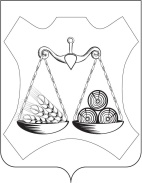 ОЗЕРНИЦКАЯ СЕЛЬСКАЯ ДУМАСЛОБОДСКОГО РАЙОНА КИРОВСКОЙ ОБЛАСТИТРЕТЬЕГО СОЗЫВАР Е Ш Е Н И Е 21.02.2023                                                                                                     № 7/21п. ЦентральныйО внесении изменений в решениеОзерницкой сельской Думы от 14.12.2022 № 5/15                          «О бюджете Озерницкого сельского поселения  на 2023 год и плановый период 2024-2025 годов»              В соответствии с Бюджетным кодексом Российской Федерации, Положением о бюджетном процессе в Озерницком сельском поселении, утверждённым решением Озерницкой сельской Думы от 24.12.2013 № 17/80,  Озерницкая  сельская Дума Слободского района Кировской области  РЕШИЛА:        1. Внести изменения в решение Озерницкой сельской Думы от 14.12.2022 № 5/15  «О бюджете Озерницкого сельского поселения на 2023 год и плановый период 2024-2025 годов».       1.1. Пункт 1 статьи 1 изложить в новой редакции:        «1. Утвердить основные характеристики бюджета поселения на 2023 год:        1) общий      объём     доходов         бюджета      поселения    в сумме 7184,3 тыс. руб.;       2) общий     объём     расходов     бюджета       поселения       в сумме  7732,3 тыс. руб.;      3) дефицит бюджета поселения в сумме равной 548,0 тыс. руб.»             1.2. Пункт 1.1. статьи 11 читать в новой редакции: «В соответствии со статьей 13 Решения Озерницкой сельской Думы от 24.12.2013 № 17/80 «Об утверждении Положения о бюджетном процессе в Озерницком сельском поселении» утвердить в пределах общего объема расходов местного бюджета, установленного статьей 1 настоящего Решения, объем бюджетных ассигнований дорожного фонда Озерницкого сельского поселения:1) на 2023 год в сумме 1476,6 тыс. рублей»       1.3. Приложение 3 «Объём поступления налоговых и неналоговых доходов, объём   безвозмездных  поступлений по статьям и подстатьям классификации доходов бюджета Озерницкого сельского поселения на 2023 год» изложить в новой редакции. Прилагается.       1.4. Приложение 4 «Объём поступления налоговых и неналоговых доходов, объём   безвозмездных  поступлений по статьям и подстатьям классификации доходов бюджета Озерницкого сельского поселения на 2024-2025 годы» изложить в новой редакции. Прилагается.        1.5. Приложение 5 «Распределение бюджетных ассигнований по разделам, подразделам классификации расходов бюджета поселения на 2023 год» изложить в новой редакции. Прилагается.       1.6.  Приложение 7 «Распределение бюджетных ассигнований по целевым статьям (муниципальных программ Озерницкого сельского поселения и непрограммным направлениям деятельности) на 2023 год» изложить в новой редакции. Прилагается.        1.7. Приложение 9  «Ведомственная структура расходов местного бюджета поселения на 2023 год»  изложить в новой редакции. Прилагается.        1.8.  Приложение 11 «Источники финансирования дефицита бюджета на 2023 год» изложить в новой редакции. Прилагается.        2. Специалисту  первой категории бухгалтеру Сысолятиной Г.В. внести изменения в кассовый план  на 2023 год.         3. Контроль за выполнением решения  возложить на постоянную депутатскую комиссию по бюджету, финансам, экономической,  инвестиционной и социальной политике (председатель Н.В.Михалева).         4. Опубликовать  настоящее  Решение в официальном издании поселения «Информационный бюллетень».ПОДГОТОВЛЕНОСпециалист I категории бухгалтер                                              Г.В.СысолятинаСОГЛАСОВАНОПредседатель постоянной депутатской комиссии по бюджету, финансам, экономической, инвестиционной и социальной политике                                                                   Н.В.МихалеваРазослано: Дело – 1, прокуратура – 1, бухгалтеру-1. Всего – 3 экз.                                                                                    Приложение № 3                                                                                                                                                                                                                                                                                                      к решению Озерницкой                                                                                           сельской Думы                                                                                    от 21.02.2023 № 7/21                                                                                                                                                   Приложение 5                                                                                                                                                    к решению Озерницкой                                                                                                                                                    сельской Думы	                                                                                                                                          от 21.02.2023  № 7/21 РАСПРЕДЕЛЕНИЕбюджетных  ассигнований   по разделам, подразделамклассификации расходов местного бюджета поселения на 2023 год                                                                                                                                                                     Приложение  7                                                                                                                                                                      к решению Озерницкой                                                                                                                                                                      сельской Думы                                                                                                                                                                      от 21.02.2023  № 7/21 РАСПРЕДЕЛЕНИЕбюджетных  ассигнований по целевым статьям (муниципальных программ Озерницкого сельского поселения и непрограммным направлениям деятельности) на 2023 год                                                                                                                                                                      Приложение  9                                                                                                                                                                      к решению Озерницкой                                                                                                                                                                      сельской Думы                                                                                                                                                                      от 21.02.2023 № 7/21 ВЕДОМСТВЕННАЯ СТРУКТУРАрасходов местного бюджета поселения на 2023 год                                                                                                                                                               Приложение 11                                                                                                                                                                к решению Озерницкой                                                                                                                                                                сельской Думы                                                                                                                                                                от 21.02.2023 № 7/21ИСТОЧНИКИ  ФИНАНСИРОВАНИЯ ДЕФИЦИТА МЕСТНОГО БЮДЖЕТА  ПОСЕЛЕНИЯ НА  2023 годГлава Озерницкогосельского поселения ____________И.И.Фоминых      Председатель Озерницкой      сельской  Думы        ____________ Л.А.ПетикОбъемпоступления налоговых и неналоговых доходов, объем безвозмездных поступлений по статьям и по подстатьям классификации доходов бюджета поселения на 2023 годОбъемпоступления налоговых и неналоговых доходов, объем безвозмездных поступлений по статьям и по подстатьям классификации доходов бюджета поселения на 2023 годОбъемпоступления налоговых и неналоговых доходов, объем безвозмездных поступлений по статьям и по подстатьям классификации доходов бюджета поселения на 2023 годКод бюджетной классификацииНаименование доходаСумма(тыс. руб.)000 1 00 00000 00 0000 000НАЛОГОВЫЕ И НЕНАЛОГОВЫЕ ДОХОДЫ1767,7000 1 01 00000 00 0000 000НАЛОГИ НА ПРИБЫЛЬ, ДОХОДЫ408,9000 1 01 02000 01 0000 110Налог на доходы физических лиц408,9182 1 01 02010 01 0000 110Налог на доходы физических лиц с доходов, источником которых является налоговый агент, за исключением доходов, в отношении которых исчисление и уплата налога осуществляются в соответствии со статьями 227, 227.1 и 228 Налогового кодекса Российской Федерации406,6182 1 01 02030 01 0000 110Налог на доходы физических лиц с доходов, полученных физическими лицами в соответствии со статьей 228 Налогового кодекса Российской Федерации2,3000 1 03 00000 00 0000 000НАЛОГИ НА ТОВАРЫ (РАБОТЫ, УСЛУГИ), РЕАЛИЗУЕМЫЕ НА ТЕРРИТОРИИ РОССИЙСКОЙ ФЕДЕРАЦИИ1264,2000 1 03 02000 01 0000 110Акцизы по подакцизным товарам (продукции), производимым на территории Российской Федерации1264,2182 1 03 02231 01 0000 110Доходы от уплаты акцизов на дизельное топливо, подлежащие распределению между бюджетами субъектов Российской Федерации и местными бюджетами с учетом установленных дифференцированных нормативов отчислений в местные бюджеты (по нормативам, установленным федеральным законом о федеральном бюджете в целях формирования дорожных фондов субъектов Российской Федерации)598,8182 1 03 02241 01 0000 110Доходы от уплаты акцизов на моторные масла для дизельных и (или) карбюраторных (инжекторных) двигателей, подлежащие распределению между бюджетами субъектов Российской Федерации и местными бюджетами с учетом установленных дифференцированных нормативов отчислений в местные бюджеты (по нормативам, установленным Федеральным законом о федеральном бюджете в целях формирования дорожных фондов субъектов Российской Федерации)4,2182 1 03 02251 01 0000 110Доходы от уплаты акцизов на автомобильный бензин, подлежащие распределению между бюджетами субъектов Российской Федерации и местными бюджетами с учетом установленных дифференцированных нормативов отчислений в местные бюджеты (по нормативам, установленным Федеральным законом о федеральном бюджете в целях формирования дорожных фондов субъектов Российской Федерации)740,2182 1 03 02261 01 0000 110Доходы от уплаты акцизов на прямогонный бензин, подлежащие распределению между бюджетами субъектов Российской Федерации и местными бюджетами с учетом установленных дифференцированных нормативов отчислений в местные бюджеты (по нормативам, установленным Федеральным законом о федеральном бюджете в целях формирования дорожных фондов субъектов Российской Федерации)-79,0000 1 06 00000 00 0000 000НАЛОГИ НА ИМУЩЕСТВО51,0000 1 06 01000 00 0000 110Налог на имущество физических лиц21,0182 1 06 01030 10 0000 110Налог на имущество физических лиц, взимаемый по ставкам, применяемым к объектам налогообложения, расположенным в границах сельских поселений21,0000 1 06 06000 00 0000 110Земельный налог40,0000 1 06 06030 00 0000 110Земельный налог с организаций11,0182 1 06 06033 10 0000 110Земельный налог с организаций, обладающих земельным участком, расположенным в границах сельских поселений11,0000 1 06 06040 00 0000 110Земельный налог с физических лиц29,0182 1 06 06043 10 0000 110Земельный налог с физических лиц, обладающих земельным участком, расположенным в границах сельских поселений29,0000 1 08 00000 00 0000 000ГОСУДАРСТВЕННАЯ ПОШЛИНА5,0000 1 08 04000 01 0000 110Государственная пошлина за совершение нотариальных действий (за исключением действий, совершаемых консульскими учреждениями Российской Федерации)5,0986 1 08 04020 01 0000 110Государственная пошлина за совершение нотариальных действий должностными лицами органов местного самоуправления, уполномоченными в соответствии с законодательными актами Российской Федерации на совершение нотариальных действий5,0000 1 11 00000 00 0000 000ДОХОДЫ ОТ ИСПОЛЬЗОВАНИЯ ИМУЩЕСТВА, НАХОДЯЩЕГОСЯ В ГОСУДАРСТВЕННОЙ И МУНИЦИПАЛЬНОЙ СОБСТВЕННОСТИ28,6000 1 11 05000 00 0000 120Доходы, получаемые в виде арендной либо иной платы за передачу в возмездное пользование государственного и муниципального имущества (за исключением имущества бюджетных и автономных учреждений, а также имущества государственных и муниципальных унитарных предприятий, в том числе казенных)22,3000 1 11 05020 00 0000 120Доходы, получаемые в виде арендной платы, а также средства от продажи права на заключение договоров аренды (за исключением земельных участков муниципальных бюджетных и автономных учреждений)0,3986 1 11 05025 10 0000 120Доходы, получаемые в виде арендной платы, а также средства от продажи права на заключение договоров аренды за земли, находящиеся в собственности сельских поселений (за исключением земельных участков муниципальных бюджетных и автономных учреждений)0,3000 1 11 05070 00 0000 120Доходы от сдачи в аренду имущества, составляющего государственную (муниципальную) казну (за исключением земельных участков) 22,0986 1 11 05075 10 0000 120Доходы от сдачи в аренду имущества, составляющего казну сельских поселений (за исключением земельных участков)22,0000 1 11 09000 00 0000 120Прочие доходы от использования имущества и прав, находящихся в государственной и муниципальной собственности (за исключением имущества бюджетных и автономных учреждений, а также имущества государственных и муниципальных унитарных предприятий, в том числе казенных)6,3000 1 11 09040 00 0000 120Прочие поступления от использования имущества, находящегося в государственной и муниципальной собственности (за исключением имущества бюджетных и автономных учреждений, а также имущества государственных и муниципальных унитарных предприятий, в том числе казенных)6,3986 1 11 09045 10 0000 120Прочие поступления от использования имущества, находящегося в собственности сельских поселений (за исключением имущества муниципальных бюджетных и автономных учреждений, а также имущества муниципальных унитарных предприятий, в том числе казенных)6,3000 2 00 00000 00 0000 000БЕЗВОЗМЕЗДНЫЕ ПОСТУПЛЕНИЯ5416,6000 2 02 00000 00 0000 000БЕЗВОЗМЕЗДНЫЕ ПОСТУПЛЕНИЯ ОТ ДРУГИХ БЮДЖЕТОВ БЮДЖЕТНОЙ СИСТЕМЫ РОССИЙСКОЙ ФЕДЕРАЦИИ5416,6000 2 02 10000 00 0000 150Дотации бюджетам бюджетной системы Российской Федерации 1240,2000 2 02 16001 00 0000 150Дотации на выравнивание бюджетной обеспеченности1240,2986 2 02 16001 10 0000 150Дотации бюджетам сельских поселений на выравнивание бюджетной обеспеченности из бюджетов муниципальных районов1240,2000 2 02 20000 00 0000 150Субсидии бюджетам бюджетной системы Российской Федерации (межбюджетные субсидии)2798,2000 2 02 29999 00 0000 150Прочие субсидии2798,2986 2 02 29999 10 0000 150Прочие субсидии бюджетам сельских поселений2798,2000 2 02 30000 00 0000 150Субвенции бюджетам бюджетной системы Российской Федерации 129,8000 2 02 35118 00 0000 150Субвенции бюджетам сельских поселений на осуществление первичного воинского учета 129,8986 2 02 35118 10 0000 150Субвенции бюджетам сельских поселений на осуществление первичного воинского учета органами местного самоуправления поселений, муниципальных и городских округов 129,8000 2 02 40000 00 0000 150Иные межбюджетные трансферты1248,4000 2 02 40014 00 0000 150Межбюджетные трансферты, передаваемые бюджетам муниципальных образований на осуществление части полномочий по решению вопросов местного значения в соответствии с заключенными соглашениями201,8986 2 02 40014 10 0000 150Межбюджетные трансферты, передаваемые бюджетам сельских поселений из бюджетов муниципальных районов на осуществление части полномочий по решению вопросов местного значения в соответствии с заключенными соглашениями 201,8000 2 02 49999 00 0000 150Прочие межбюджетные трансферты, передаваемые бюджетам1046,6986 2 02 49999 10 0000 150Прочие межбюджетные трансферты, передаваемые бюджетам сельских поселений1046,6ВСЕГО ДОХОДОВ7184,3                                                                                                                                              Приложение № 4                                                                                                                                              Приложение № 4                                                                                                                                              Приложение № 4                                                                                                                                              Приложение № 4                                                                                к решению Озерницкой                                                                                к решению Озерницкой                                                                                к решению Озерницкой                                                                                к решению Озерницкой                                                                                                                                             сельской Думы                                                                                                                                             сельской Думы                                                                                                                                             сельской Думы                                                                                                                                             сельской Думы                                                                                                                                                                      от 21.02.2023 № 7/21                                                                                                                                                                       от 21.02.2023 № 7/21                                                                                                                                                                       от 21.02.2023 № 7/21                                                                                                                                                                       от 21.02.2023 № 7/21                                              Объем                                             Объемпоступления налоговых и неналоговых доходов, объем безвозмездных поступлений по статьям и по подстатьям классификации доходов бюджета  поселения на плановый период 2024-2025 годовпоступления налоговых и неналоговых доходов, объем безвозмездных поступлений по статьям и по подстатьям классификации доходов бюджета  поселения на плановый период 2024-2025 годовпоступления налоговых и неналоговых доходов, объем безвозмездных поступлений по статьям и по подстатьям классификации доходов бюджета  поселения на плановый период 2024-2025 годовпоступления налоговых и неналоговых доходов, объем безвозмездных поступлений по статьям и по подстатьям классификации доходов бюджета  поселения на плановый период 2024-2025 годовСумматыс. руб.Код бюджетной классификацииНаименование дохода2024 год2025 год000 1 00 00000 00 0000 000НАЛОГОВЫЕ И НЕНАЛОГОВЫЕ ДОХОДЫ1853,81957,8000 1 01 00000 00 0000 000НАЛОГИ НА ПРИБЫЛЬ, ДОХОДЫ440,4471,2000 1 01 02000 01 0000 110Налог на доходы физических лиц440,4471,2182 1 01 02010 01 0000 110Налог на доходы физических лиц с доходов, источником которых является налоговый агент, за исключением доходов, в отношении которых исчисление и уплата налога осуществляются в соответствии со статьями 227, 227.1 и 228 Налогового кодекса Российской Федерации437,9468,6182 1 01 02030 01 0000 110Налог на доходы физических лиц с доходов, полученных физическими лицами в соответствии со статьей 228 Налогового кодекса Российской Федерации2,52,6000 1 03 00000 00 0000 000НАЛОГИ НА ТОВАРЫ (РАБОТЫ, УСЛУГИ), РЕАЛИЗУЕМЫЕ НА ТЕРРИТОРИИ РОССИЙСКОЙ ФЕДЕРАЦИИ1318,81392,0000 1 03 02000 01 0000 110Акцизы по подакцизным товарам (продукции), производимым на территории Российской Федерации1318,81392,0182 1 03 02231 01 0000 110Доходы от уплаты акцизов на дизельное топливо, подлежащие распределению между бюджетами субъектов Российской Федерации и местными бюджетами с учетом установленных дифференцированных нормативов отчислений в местные бюджеты (по нормативам, установленным федеральным законом о федеральном бюджете в целях формирования дорожных фондов субъектов Российской Федерации)629,2665,7182 1 03 02241 01 0000 110Доходы от уплаты акцизов на моторные масла для дизельных и (или) карбюраторных (инжекторных) двигателей, подлежащие распределению между бюджетами субъектов Российской Федерации и местными бюджетами с учетом установленных дифференцированных нормативов отчислений в местные бюджеты (по нормативам, установленным Федеральным законом о федеральном бюджете в целях формирования дорожных фондов субъектов Российской Федерации)4,34,4182 1 03 02251 01 0000 110Доходы от уплаты акцизов на автомобильный бензин, подлежащие распределению между бюджетами субъектов Российской Федерации и местными бюджетами с учетом установленных дифференцированных нормативов отчислений в местные бюджеты (по нормативам, установленным Федеральным законом о федеральном бюджете в целях формирования дорожных фондов субъектов Российской Федерации)767,7803,8182 1 03 02261 01 0000 110Доходы от уплаты акцизов на прямогонный бензин, подлежащие распределению между бюджетами субъектов Российской Федерации и местными бюджетами с учетом установленных дифференцированных нормативов отчислений в местные бюджеты (по нормативам, установленным Федеральным законом о федеральном бюджете в целях формирования дорожных фондов субъектов Российской Федерации)-82,4-81,9000 1 06 00000 00 0000 000НАЛОГИ НА ИМУЩЕСТВО61,061,0000 1 06 01000 00 0000 110Налог на имущество физических лиц21,021,0182 1 06 01030 10 0000 110Налог на имущество физических лиц, взимаемый по ставкам, применяемым к объектам налогообложения, расположенным в границах сельских поселений21,021,0000 1 06 06000 00 0000 110Земельный налог40,040,0000 1 06 06030 00 0000 110Земельный налог с организаций11,011,0182 1 06 06033 10 0000 110Земельный налог с организаций, обладающих земельным участком, расположенным в границах сельских поселений11,011,0000 1 06 06040 00 0000 110Земельный налог с физических лиц29,029,0182 1 06 06043 10 0000 110Земельный налог с физических лиц, обладающих земельным участком, расположенным в границах сельских поселений29,029,0000 1 08 00000 00 0000 000ГОСУДАРСТВЕННАЯ ПОШЛИНА5,05,0000 1 08 04000 01 0000 110Государственная пошлина за совершение нотариальных действий (за исключением действий, совершаемых консульскими учреждениями Российской Федерации)5,05,0986 1 08 04020 01 0000 110Государственная пошлина за совершение нотариальных действий должностными лицами органов местного самоуправления, уполномоченными в соответствии с законодательными актами Российской Федерации на совершение нотариальных действий5,05,0000 1 11 00000 00 0000 000ДОХОДЫ ОТ ИСПОЛЬЗОВАНИЯ ИМУЩЕСТВА, НАХОДЯЩЕГОСЯ В ГОСУДАРСТВЕННОЙ И МУНИЦИПАЛЬНОЙ СОБСТВЕННОСТИ28,628,6000 1 11 05000 00 0000 120Доходы от сдачи в аренду имущества 22,322,3986 1 11 05025 10 0000 120Доходы, получаемые в виде арендной платы, а также средства от продажи права на заключение договоров аренды за земли, находящиеся в собственности сельских поселений (за исключением земельных участков муниципальных бюджетных и автономных учреждений)0,30,3000 1 11 05070 00 0000 120Доходы от сдачи в аренду имущества 22,022,0986 1 11 05075 10 0000 120Доходы от сдачи в аренду имущества, составляющего казну сельских поселений (за исключением земельных участков)22,022,0000 1 11 09000 00 0000 120Прочие доходы от использования имущества и прав, находящихся в государственной и муниципальной собственности (за исключением имущества бюджетных и автономных учреждений, а также имущества государственных и муниципальных унитарных предприятий, в том числе казенных)6,36,3000 1 11 09040 00 0000 120Прочие поступления от использования имущества, находящегося в государственной и муниципальной собственности (за исключением имущества бюджетных и автономных учреждений, а также имущества государственных и муниципальных унитарных предприятий, в том числе казенных)6,36,3986 1 11 09045 10 0000 120Прочие поступления от использования имущества, находящегося в собственности сельских поселений (за исключением имущества муниципальных бюджетных и автономных учреждений, а также имущества муниципальных унитарных предприятий, в том числе казенных)6,36,3000 2 00 00000 00 0000 000БЕЗВОЗМЕЗДНЫЕ ПОСТУПЛЕНИЯ5135,95130,0000 2 02 00000 00 0000 000БЕЗВОЗМЕЗДНЫЕ ПОСТУПЛЕНИЯ ОТ ДРУГИХ БЮДЖЕТОВ БЮДЖЕТНОЙ СИСТЕМЫ РОССИЙСКОЙ ФЕДЕРАЦИИ5135,95130,0000 2 02 10000 00 0000 150Дотации бюджетам бюджетной системы Российской Федерации 1271,51300,9000 2 02 16001 00 0000 150Дотации на выравнивание бюджетной обеспеченности1271,51300,9986 2 02 16001 10 0000 150Дотации бюджетам сельских поселений на выравнивание бюджетной обеспеченности из бюджетов муниципальных районов1271,51300,9000 2 02 20000 00 0000 150Субсидии бюджетам бюджетной системы Российской Федерации (межбюджетные субсидии)2669,02615,8000 2 02 29999 00 0000 150Прочие субсидии2669,02615,8986 2 02 29999 10 0000 150Прочие субсидии бюджетам сельских поселений2669,02615,8000 2 02 30000 00 0000 150Субвенции бюджетам бюджетной системы Российской Федерации 135,8140,7000 2 02 35118 00 0000 150Субвенции бюджетам сельских поселений на осуществление первичного воинского учета 135,8140,7986 2 02 35118 10 0000 150Субвенции бюджетам сельских поселений на осуществление первичного воинского учета органами местного самоуправления поселений, муниципальных и городских округов 135,8140,7000 2 02 40000 00 0000 150Иные межбюджетные трансферты1059,61072,6000 2 02 49999 00 0000 150Прочие межбюджетные трансферты, передаваемые бюджетам1059,61072,6986 2 02 49999 10 0000 150Прочие межбюджетные трансферты, передаваемые бюджетам, передаваемые бюджетам сельских поселений1059,61072,6ВСЕГО ДОХОДОВ6989,77087,8       Наименование   расходов  Раз-делПод-раз-делСумма(тыс. рублейВСЕГО  РАСХОДОВ00007732,3ОБЩЕГОСУДАРСТВЕННЫЕ ВОПРОСЫ01002933,8Функционирование высшего должностного лица субъекта  Российской Федерации    и  муниципального образования   0102675,0Функционирование    Правительства Российской  Федерации, высших исполнительных органов государственной     власти субъектов Российской Федерации, местных    администраций01042169,1Резервные   фонды01113,0Другие общегосударственные вопросы011386,7Национальная оборона0200129,8Мобилизационная и вневойсковая подготовка0203129,8 Национальная безопасность   и правоохранительная  деятельность03001958,1Защита населения и территории от чрезвычайных ситуаций природного и техногенного характера, пожарная безопасность03101956,4Другие вопросы в области национальной безопасности и правоохранительной деятельности03141,7Национальная экономика04001493,7Дорожное  хозяйство (дорожные фонды)04091476,6Другие вопросы в области национальной экономики041217,1Жилищно-коммунальное  хозяйство05001077,1Жилищное хозяйство0501200,0Благоустройство0503877,1Социальная политика1000139,8Пенсионное обеспечение1001139,8       Наименование   расходов  ЦелеваястатьяВидрас-ходовСумма(тыс. рублей)ВСЕГО  РАСХОДОВ00000000000007732,3Муниципальная программа «Развитие муниципального управления в Озерницком сельском поселении»01000000000003200,4Осуществление переданных полномочий Российской Федерации по первичному воинскому учету органами местного самоуправления поселений, муниципальных и городских округов 0100051180000129,8Расходы на выплаты персоналу в целях обеспечения выполнения функций государственными (муниципальными) органами, казенными учреждениями, органами управления государственными внебюджетными фондами0100051180100129,8Руководство и управление в сфере установленных функций органов местного самоуправления01000910000002844,1Глава муниципального образования0100091010000275,0Расходы на выплаты персоналу в целях обеспечения выполнения функций государственными (муниципальными) органами, казенными учреждениями, органами управления государственными внебюджетными фондами0100091010100275,0Расходы за счет средств областного бюджета010009101А000400,0Расходы на выплаты персоналу в целях обеспечения выполнения функций государственными (муниципальными) органами, казенными учреждениями, органами управления государственными внебюджетными фондами010009101А100400,0Центральный аппарат01000910200001069,1Расходы на выплаты персоналу в целях обеспечения выполнения функций государственными (муниципальными) органами, казенными учреждениями, органами управления государственными внебюджетными фондами0100091020100707,3Закупка товаров, работ и услуг для государственных (муниципальных) нужд0100091020200356,4Иные бюджетные ассигнования01000910208005,4Расходы за счет средств областного бюджета010009102А0001100,0Расходы на выплаты персоналу в целях обеспечения выполнения функций государственными (муниципальными) органами, казенными учреждениями, органами управления государственными внебюджетными фондами010009102A1001100,0Мероприятия в установленной сфере деятельности0100092000000226,5Мероприятия по другим общегосударственным вопросам010009201000086,7Закупка товаров, работ и услуг для государственных (муниципальных) нужд010009201020085,0Иные бюджетные ассигнования01000920108001,7Мероприятия в сфере социальной политики0100092080000139,8Социальное обеспечение и иные выплаты населению0100092080300139,8Муниципальная  программа «О пожарной безопасности в Озерницком сельском поселении»02000000000001959,4Межбюджетные трансферты 02000800000004,1Межбюджетные трансферты бюджетам муниципальных районов из бюджетов поселений и межбюджетные трансферты бюджетам поселений из бюджетов муниципальных районов на осуществление части полномочий по решению вопросов местного значения в соответствии с заключёнными соглашениями02000800100004,1Межбюджетные трансферты02000800105004,1Мероприятия в сфере пожарной безопасности0200092030000625,8Расходы на выплаты персоналу в целях обеспечения выполнения функций государственными (муниципальными) органами, казенными учреждениями, органами управления государственными внебюджетными фондами0200092030100565,7Закупка товаров, работ и услуг для государственных (муниципальных) нужд020009203020060,1Расходы за счет средств областного бюджета020009203А0001298,2Расходы на выплаты персоналу в целях обеспечения выполнения функций государственными (муниципальными) органами, казенными учреждениями, органами управления государственными внебюджетными фондами020009203А1001298,2Расходы по софинансированию за счет средств местного бюджета020009203Б00028,3Расходы на выплаты персоналу в целях обеспечения выполнения функций государственными (муниципальными) органами, казенными учреждениями, органами управления государственными внебюджетными фондами020009203Б10028,3Резервные фонды   местных администраций02000940000003,0Резервные средства02000940008003,0Муниципальная  программа «Ремонт и содержание муниципального имущества муниципального образования Озерницкого сельского поселения»0300000000000200,0Мероприятия в установленной сфере деятельности0320092000000200,0Мероприятия в сфере жилищного хозяйства0320092110000200,0Закупка товаров, работ и услуг для государственных (муниципальных) нужд0320092110200200,0Муниципальная  программа «Развитие транспортной инфраструктуры Озерницкого сельского поселения Слободского района»04000000000001476,6Мероприятия в установленной сфере деятельности04000920000001476,6Мероприятия в сфере дорожной деятельности04000920400001476,6Закупка товаров, работ и услуг для государственных (муниципальных) нужд04000920402001476,6Муниципальная  программа «Благоустройство муниципального образования Озерницкое сельское поселение».0500000000000877,1Межбюджетные трансферты бюджетам муниципальных районов из бюджетов поселений и межбюджетные трансферты бюджетам поселений из бюджетов муниципальных районов на осуществление части полномочий по решению вопросов местного значения в соответствии с заключёнными соглашениями0500080000000201,8Иные межбюджетные трансферты бюджетам  сельских поселений на
осуществление  части полномочий в области обращения с твердыми
коммунальными отходами на территории Слободского района0500080031000201,8Закупка товаров, работ и услуг для государственных (муниципальных) нужд0500080031200201,8 Подпрограмма «Уличное освещение»0510000000000417,4Мероприятия в установленной сфере деятельности0510092000000417,4Мероприятия в сфере уличного освещения0510092060000417,4Закупка товаров, работ и услуг для государственных (муниципальных) нужд0510092060200417,4Подпрограмма «Прочие мероприятия по благоустройству»0520000000000257,9Мероприятия в установленной сфере деятельности0520092000000257,9Мероприятия в сфере благоустройства0520092120000257,9Закупка товаров, работ и услуг для государственных (муниципальных) нужд0520092120200257,9Муниципальная программа «Архитектура и градостроительство муниципального образования Озерницкое сельское поселение»070000000000017,1Межбюжетные трансферты07000800000001,1Межбюджетные трансферты бюджетам муниципальных районов из бюджетов поселений и межбюджетные трансферты бюджетам поселений из бюджетов муниципальных районов на осуществление части полномочий по решению вопросов местного значения в соответствии с заключёнными соглашениями07000800100001,1Межбюджетные трансферты07000800105001,1Мероприятия в установленной сфере деятельности070009200000016,0Мероприятия по землеустройству и землепользованию 070009210000016,0Закупка товаров, работ и услуг для государственных (муниципальных) нужд070009210020016,0Муниципальная программа «Создание добровольной народной дружины в Озерницком сельском поселении»08000000000001,7Мероприятия в установленной сфере деятельности08000920000001,7Мероприятия в сфере охраны общественного порядка08000921300001,7Закупка товаров, работ и услуг для государственных (муниципальных) нужд08000921302001,7       Наименование   расходов  РаспорядительРаз-делПод-раз-делЦелеваястатьяВидрас-ходаСумма(тыс.рублейВСЕГО  РАСХОДОВ000000000000000000007732,3ОБЩЕГОСУДАРСТВЕННЫЕ ВОПРОСЫ986010000000000000002933,8Функционирование высшего должностного лица субъекта  Российской Федерации    и  муниципального образования   98601020000000000000675,0Муниципальная программа «Развитие муниципального управления в Озерницком сельском поселении»98601020100000000000675,0Руководство и управление в сфере установленных функций органов местного самоуправления98601020100091000000675,0Глава муниципального образования98601020100091010000275,0Расходы на выплаты персоналу в целях обеспечения выполнения функций государственными (муниципальными) органами, казенными учреждениями, органами управления государственными внебюджетными фондами98601020100091010100275,0Расходы за счет средств областного бюджета9860102010009101А000400,0Расходы на выплаты персоналу в целях обеспечения выполнения функций государственными (муниципальными) органами, казенными учреждениями, органами управления государственными внебюджетными фондами9860102010009101А100400,0Функционирование    Правительства Российской  Федерации, высших исполнительных органов государственной     власти субъектов Российской Федерации, местных    администраций986010400000000000002169,1Муниципальная программа «Развитие муниципального управления в Озерницком сельском поселении»986010401000000000002169,1Руководство и управление в сфере установленных функций органов местного самоуправления986010401000910000002169,1Центральный аппарат986010401000910200001069,1Расходы на выплаты персоналу в целях обеспечения выполнения функций государственными (муниципальными) органами, казенными учреждениями, органами управления государственными внебюджетными фондами98601040100091020100707,3Закупка товаров, работ и услуг для государственных (муниципальных) нужд98601040100091020200356,4Иные бюджетные ассигнования986010401000910208005,4Расходы за счет средств областного бюджета9860104010009102А0001100,0Расходы на выплаты персоналу в целях обеспечения выполнения функций государственными (муниципальными) органами, казенными учреждениями, органами управления государственными внебюджетными фондами9860104010009102А1001100,0Резервные   Фонды986011100000000000003,0Муниципальная  программа «О пожарной безопасности в Озерницком сельском поселении»986011102000000000003,0Резервные фонды   местных администраций986011102000940000003,0Иные бюджетные ассигнования986011102000940008003,0Другие общегосударственные вопросы9860113000000000000086,7Муниципальная  программа «Развитие муниципального управления в Озерницком сельском поселении» 9860113010000000000086,7Мероприятия в установленной сфере деятельности9860113010009200000085,0Мероприятия по другим общегосударственным вопросам 9860113010009201000085,0Закупка товаров, работ и услуг для государственных (муниципальных) нужд9860113010009201020085,0Иные бюджетные ассигнования986011301000920108001,7Национальная оборона98602000000000000000129,8Мобилизационная и вневойсковая подготовка98602030000000000000129,8Муниципальная  программа «Развитие муниципального управления в Озерницком сельском поселении»98602030100000000000129,8Осуществление переданных полномочий Российской Федерации по первичному воинскому учету органами местного самоуправления поселений, муниципальных и городских округов98602030100051180000129,8Расходы на выплаты персоналу в целях обеспечения выполнения функций государственными (муниципальными) органами, казенными учреждениями, органами управления государственными внебюджетными фондами98602030100051180100129,8 Национальная безопасность   и правоохранительная  деятельность986030000000000000001958,1Защита населения и территории от чрезвычайных ситуаций природного и техногенного характера, пожарная безопасность 986031000000000000001956,4Муниципальная  программа «О пожарной безопасности в Озерницком сельском поселении»986031002000000000001956,4Межбюджетные трансферты 986031002000800000004,1Межбюджетные трансферты бюджетам муниципальных районов из бюджетов поселений и межбюджетные трансферты бюджетам поселений из бюджетов муниципальных районов на осуществление части полномочий по решению вопросов местного значения в соответствии с заключёнными соглашениями986031002000800100004,1Иные межбюджетные трансферты986031002000800105004,1Мероприятия в установленной сфере деятельности986031002000920000001952,3Мероприятия в сфере пожарной безопасности98603100200092030000625,8Расходы на выплаты персоналу в целях обеспечения выполнения функций государственными (муниципальными) органами, казенными учреждениями, органами управления государственными внебюджетными фондами98603100200092030100565,7Закупка товаров, работ и услуг для государственных (муниципальных) нужд9860310020009203020060,1Расходы за счет средств областного бюджета9860310020009203А0001298,2Расходы на выплаты персоналу в целях обеспечения выполнения функций государственными (муниципальными) органами, казенными учреждениями, органами управления государственными внебюджетными фондами9860310020009203А1001298,2Расходы по софинансированию за счет средств местного бюджета9860310020009203Б00028,3Расходы на выплаты персоналу в целях обеспечения выполнения функций государственными (муниципальными) органами, казенными учреждениями, органами управления государственными внебюджетными фондами9860310020009203Б10028,3Другие вопросы в области национальной безопасности и правоохранительной деятельности986031400000000000001,7Муниципальная  программа « Создание добровольной народной дружины в Озерницком сельском поселении»986031408000000000001,7Мероприятия в установленной сфере деятельности986031408000920000001,7Мероприятия в сфере охраны общественного порядка986031408000921300001,7Закупка товаров, работ и услуг для государственных (муниципальных) нужд986031408000921302001,7Национальная экономика986040000000000000001493,7Дорожное хозяйство (дорожные фонды)986040900000000000001476,6Муниципальная  программа «Развитие транспортной инфраструктуры Озерницкого сельского поселения Слободского района»986040904000000000001476,6Мероприятия в установленной сфере деятельности986040904000920000001476,6Мероприятия в сфере дорожной деятельности986040904000920400001476,6Закупка товаров, работ и услуг для государственных (муниципальных) нужд986040904000920402001476,6Другие вопросы в области национальной экономики9860412000000000000017,1Муниципальная программа «Архитектура и градостроительство муниципального образования Озерницкое сельское поселение»9860412070000000000017,1Межбюджетные трансферты986041207000800000001,1Межбюджетные трансферты бюджетам муниципальных районов из бюджетов поселений и межбюджетные трансферты бюджетам поселений из бюджетов муниципальных районов на осуществление части полномочий по решению вопросов местного значения в соответствии с заключёнными соглашениями986041207000800100001,1Иные межбюджетные трансферты986041207000800105001,1Мероприятия в установленной сфере деятельности9860412070009200000016,0Мероприятия по землеустройству и землепользованию 9860412070009210000016,0Закупка товаров, работ и услуг для государственных (муниципальных) нужд9860412070009210020016,0Жилищно-коммунальное  хозяйство986050000000000000001077,1Муниципальная  программа «Ремонт и содержание муниципального имущества муниципального образования Озерницкого сельского поселения»98605010300000000000200,0Мероприятия в установленной сфере деятельности98605010320092000000200,0Мероприятия в сфере жилищного хозяйства98605010320092110000200,0Закупка товаров, работ и услуг для государственных (муниципальных) нужд98605010320092110200200,0Благоустройство98605030000000000000877,1Муниципальная  программа «Благоустройство муниципального образования Озерницкое сельское поселение».98605000500000000000877,1Межбюджетные трансферты98605030500080000000201,8Межбюджетные трансферты бюджетам муниципальных районов из бюджетов поселений и межбюджетные трансферты бюджетам поселений из бюджетов муниципальных районов на осуществление части полномочий по решению вопросов местного значения в соответствии с заключёнными соглашениями98605030500080000000201,8Иные межбюджетные трансферты бюджетам  сельских поселений на
осуществление  части полномочий в области обращения с твердыми
коммунальными отходами на территории Слободского района 98605030500080031000201,8Закупка товаров, работ и услуг для государственных (муниципальных) нужд98605030500080031200201,8 Подпрограмма «Уличное освещение»98605030510000000000417,4Мероприятия в установленной сфере деятельности98605030510092000000417,4Мероприятия в сфере уличного освещения98605030510092060000417,4Закупка товаров, работ и услуг для государственных (муниципальных) нужд98605030510092060200417,4Подпрограмма «Прочие мероприятия по благоустройству»98605030520000000000257,9Мероприятия в установленной сфере деятельности98605030520092000000257,9Мероприятия в сфере благоустройства98605030520092120000257,9Закупка товаров, работ и услуг для государственных (муниципальных) нужд98605030520092120200257,9Социальная политика98610000000000000000139,8Пенсионное обеспечение98610010000000000000139,8Муниципальная  программа «Развитие муниципального управления в Озерницком сельском поселении»98610010100000000000139,8Мероприятия в установленной сфере деятельности98610010100092000000139,8Мероприятия в сфере социальной политики98610010100092080000139,8Социальное обеспечение и иные выплаты населению98610010100092080300139,8Наименование   показателяКод бюджетной классификацииСумма(тыс.рублей)123   ИСТОЧНИКИ ВНУТРЕННЕГО ФИНАНСИРОВАНИЯ ДЕФИЦИТОВ БЮДЖЕТОВ  000 0100 00 00 00 0000 000548,00В том числе:Изменение остатков средств на счетах по учёту средств бюджета000 01 05 00 00 00 0000 000 548,00Увеличение   остатков   средств бюджетов  000 01 05 00 00 00 0000 500 -7184,3Увеличение прочих остатков средств бюджетов000 01 05 02 00 00  0000 500-7184,3Увеличение прочих остатков денежных средств бюджетов000 01 05 02 01 00 0000 510-7184,3Увеличение прочих остатков денежных средств бюджетов сельских поселений    986 01 05 02 01 10 0000 510-7184,3Уменьшение остатков  средств бюджетов    000 01 05 00 00 00 0000 6007732,3Уменьшение прочих остатков средств бюджетов    000 01 05 02 00 00 0000 6007732,3Уменьшение прочих остатков денежных средств бюджетов    000 01 05 02 01 00 0000 6107732,3Уменьшение прочих остатков денежных средств бюджетов сельских поселений    986 01 05 02 01 10 0000 6107732,3